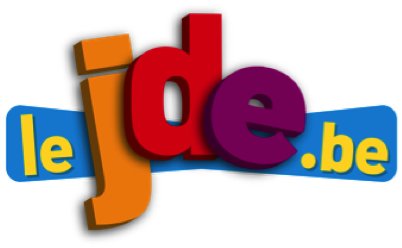 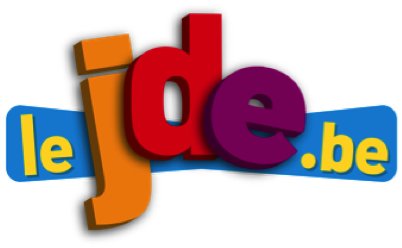 1) Lisez l’article puis recherchez dans un dictionnaire la définition de ces mots.accueil : ………………………………………………………………………………………………………………………………………………………………………………………………………………………………………………………………………………………………………cosmopolite : …………………………………………………………………………………………………………………………………..…………………………………………………………………………………………………………………………………………………………nationalité : ……………………………………………………………………………………………………………………………………..…………………………………………………………………………………………………………………………………………………………migration : ……………………………………………………………………………………………………………………………………….…………………………………………………………………………………………………………………………………………………………étranger : ……………………………………………………………………………………………………………………………………………………………………………………………………………………………………………………………………………………………………2) Avant les informations de l’article, répondez aux questions.Quel pays et quelle ville sont concernés par cet article ? ………………………………………………………………..Que propose le musée juif de Belgique ? ………………………………………………………………………………………..Sur quel sujet ? ……………………………………………………………………………………………………………………………….À quelle adresse doit-on se rendre pour visiter l’exposition ? …………………………………………………………Que représente l’année 1830 pour nous ? ………………………………………………………………………………………Quel est le pays le plus cosmopolite ? …………………………………………………………………………………………….Bruxelles est plus cosmopolite que d’autres villes. Lesquelles ? ………………………………………………………3) La lecture de cet article vous donne-t-elle envie d’aller visiter cette exposition ? Oui ou non ? Et pourquoi ? 1) Comment comprenez-vous la légende de la photo de l’article : « En partant, on emporte avec soi ce que l’on a de plus précieux. »Qui est on ? Quelles sont ces choses précieuses ? Partir ? D’où ? Vers où ?………………………………………………………………………………………………………………………………………………………………………………………………………………………………………………………………………………………………………………………………………………………………………………………………………………………………………………………………………………2) Renseignez-vous sur les raisons qui poussent les gens à migrer. Quelles sont leurs nationalités ? Sur une grande carte du monde, tracez le trajet des migrants de différents pays vers le nôtre.3) Avec toutes ces informations, réalisez une grande affiche qui porterait le titre :« Aujourd’hui et depuis toujours, chez nous ou ailleurs, les gens quittent leur pays pour… »